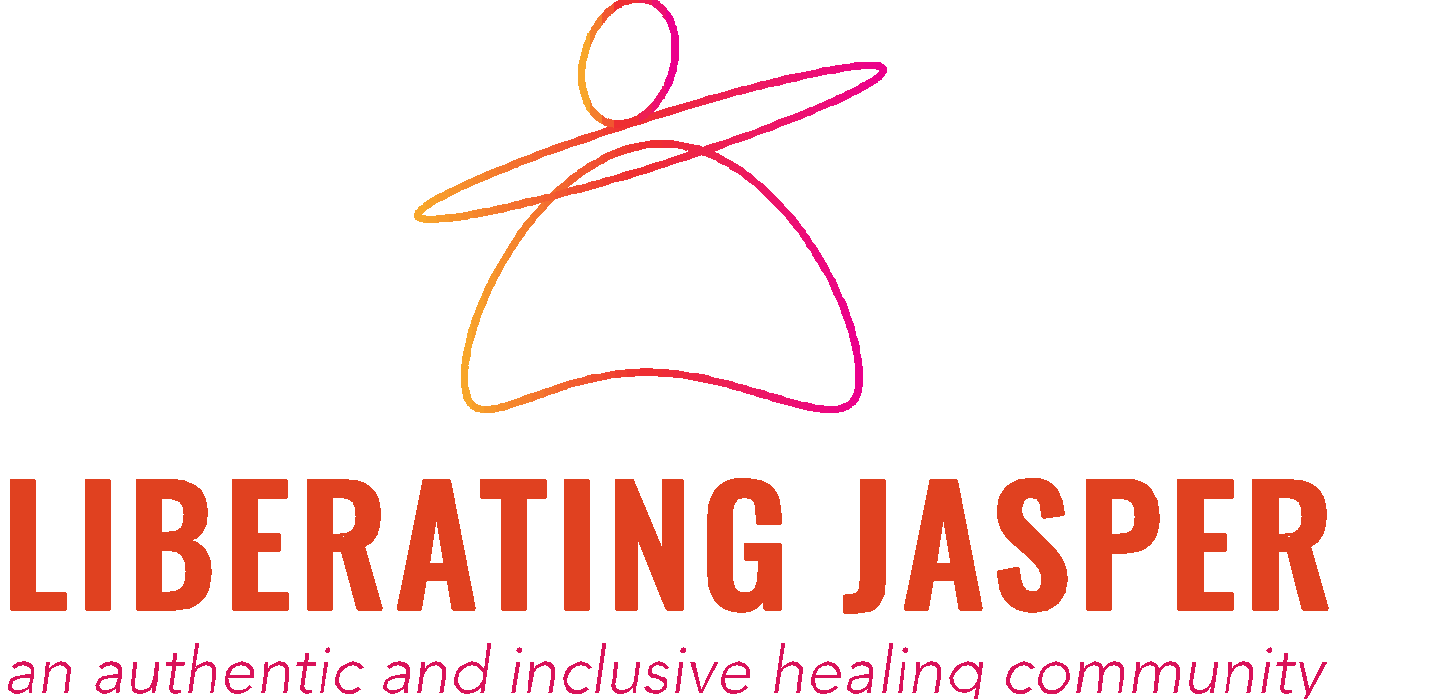 Day of Wellness WorkshopBody Liberation & Food ReclamationResources:Books* Health at Every Size: The Surprising Truth About Your Weight by Lindo Bacon* Body Respect by Lindo Bacon & Lucy Aphramor* Anti-Diet by Christy Harrison* The Body is Not an Apology by Sonya Renee Taylor* Fearing the Black Body: The Racial Origins of Fat Phobia by Sabrina Strings* Fat Girls in Black Bodies by Joy CoxPodcasts* Maintenance Phase * Fresh Out the Cocoon * Food Heaven* Food Psych* Love Curvy YogaHAES aligned gyms, classes* Ascent Gym, Tacoma*Joyn, online (free) 